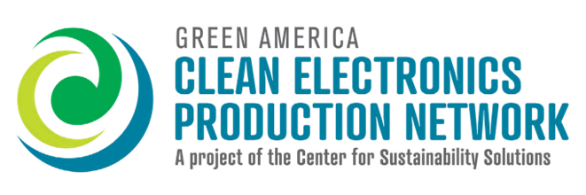 Chemical Inventory TemplateThis template provides facilities with an easy way to inventory and access chemical safety information.  For a more detailed process chemical data collection tool, see CEPN’s Process Chemical Data Collection (PCDC Tool).Note: Information on each chemical product’s GHS hazard classification can be found in Section 2 of its Safety Data Sheet.Chemical Inventory Worksheet TemplateChemical Inventory Worksheet TemplateChemical Inventory Worksheet TemplateChemical Inventory Worksheet TemplateChemical Inventory Worksheet TemplateChemical Inventory Worksheet TemplateChemical Inventory Worksheet TemplateChemical Inventory Worksheet TemplateChemical Inventory Worksheet TemplateFacility Name:Facility Name:Facility Name:Facility Name:Facility Name:Inventory Completed By:Inventory Completed By:Inventory Completed By:Inventory Completed By:Safety Data Sheet (SDS) LocationSafety Data Sheet (SDS) LocationSafety Data Sheet (SDS) LocationSafety Data Sheet (SDS) LocationSafety Data Sheet (SDS) LocationDate:Date:Date:Date:Chemical Product NameReceipt DateExpirationDateNumber of ContainersTotal AmountContainerTypeManufacturerGHS Classification of Chemicals Notes